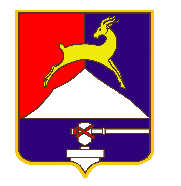 СОБРАНИЕ  ДЕПУТАТОВ     УСТЬ-КАТАВСКОГО ГОРОДСКОГО ОКРУГАЧЕЛЯБИНСКОЙ ОБЛАСТИТретье  заседаниеРЕШЕНИЕ от 23.03.2022 года       № 23                                                                    г. Усть-Катав  О внесении изменений в решение Собрания депутатов Усть-Катавского городского округа от 29.12.2011 года № 251 «Об утверждении стоимости деятельности, приносящей доходы, осуществляемой Муниципальным казённым учреждением культуры «Централизованная клубная система»Руководствуясь Федеральным законом от 06.10.2003 года №131-ФЗ «Об общих принципах организации местного самоуправления в Российской Федерации», Уставом Усть-Катавского городского округа, Собрание депутатовРЕШАЕТ:       1.В решение Собрания депутатов Усть-Катавского городского округа от 29.12.2011 года № 251 «Об утверждении стоимости деятельности, приносящей доходы, осуществляемой МКУК ЦКС (в редакции решения Собрания депутатов №169 от 22.12.2021г), внести изменения:        1.1 Приложение 1 раздела I «Городской Дворец культуры им.Т.Я.Белоконева» дополнить подпунктом 10: 2. Настоящее решение разместить на официальном сайте администрации Усть-Катавского городского округа www.ukgo.su и обнародовать на информационном стенде администрации  Усть-Катавского городского округа.3. Контроль за исполнением данного решения возложить на председателя комиссии по финансово-бюджетной и экономической политике С.Н.Федосову.Председатель Собрания депутатов Усть-Катавского городского округа 		                            С.Н.ПульдяевГлава Усть-Катавского городского округа                                      С.Д.Семков         Nп/пВид деятельностиКол-воСтоимостьруб.СтоимостьЛьготная (руб.)*10Аккредитация участников городских, зональных, областных, региональных фестивалей, смотров и конкурсов (для иногородних), проходящих в режиме онлайн и видео-формате1 участник (не зависимо от количества человек)800,00не предусмотрена